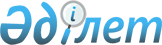 Об утверждении регламентов государственных услуг в сфере фармацевтической деятельности
					
			Утративший силу
			
			
		
					Постановление акимата Западно-Казахстанской области от 30 сентября 2014 года № 260. Зарегистрировано Департаментом юстиции Западно-Казахстанской области 6 ноября 2014 года № 3678. Утратило силу - постановлением акимата Западно-Казахстанской области от 8 сентября 2015 года № 255      Сноска. Утратило силу - постановлением акимата Западно-Казахстанской области от 08.09.2015 № 255 (вводится в действие по истечении десяти календарных дней после дня первого официального опубликования).

      Руководствуясь Законами Республики Казахстан от 23 января 2001 года "О местном государственном управлении и самоуправлении в Республике Казахстан", от 15 апреля 2013 года "О государственных услугах", акимат Западно-Казахстанской области ПОСТАНОВЛЯЕТ:

      1. Утвердить прилагаемые регламенты государственных услуг в сфере фармацевтической деятельности:

      1) регламент государственной услуги "Выдача лицензии, переоформление, выдача дубликатов лицензии на фармацевтическую деятельность";

      2) регламент государственной услуги "Выдача лицензий, переоформление, выдача дубликатов лицензии на деятельность, связанную с оборотом наркотических средств, психотропных веществ и прекурсоров в области здравоохранения".

      2. Руководителю аппарата акима Западно-Казахстанской области (М. Л. Токжанов) обеспечить государственную регистрацию данного постановления в органах юстиции, его официальное опубликование в информационно-правовой системе "Әділет" и в средствах массовой информации.

      3. Контроль за исполнением настоящего постановления возложить на заместителя акима Западно-Казахстанской области Макен Б. М.

      4. Настоящее постановление вводится в действие по истечении десяти календарных дней после дня первого официального опубликования.

 Регламент государственной услуги
"Выдача лицензии, переоформление, выдача дубликатов лицензии на фармацевтическую деятельность"
1. Общие положения      1. Государственная услуга "Выдача лицензии, переоформление, выдача дубликатов лицензии на фармацевтическую деятельность" (далее – государственная услуга).

      Государственная услуга оказывается государственным учреждением "Управление здравоохранения Западно-Казахстанской области" (далее - услугодатель), расположенный по адресу: город Уральск, проспект Достык-Дружбы, дом 201, веб-порталом "электронного правительства" www.egov.kz или веб-портал "Е-лицензирование" www.elicense.kz (далее – портал) на основании Стандарта "Выдача лицензии, переоформление, выдача дубликатов лицензии на фармацевтическую деятельность", утвержденного  постановлением Правительства Республики Казахстан от 24 февраля 2014 года № 142 "Об Утверждении стандартов государственных услуг в сфере фармацевтической деятельности" (далее – Стандарт).

      Государственная услуга оказывается платно физическим и юридическим лицам (далее - услугополучатель).

      При оказании государственной услуги услугополучатель оплачивает в бюджет по месту нахождения услугополучателя лицензионный сбор за право занятия деятельности в соответствии с Налоговым кодексом Республики Казахстан:

      1) при выдаче лицензии за право занятия фармацевтической деятельностью составляет 10 (десять) месячных расчетных показателей (далее – МРП);

      2) за переоформление лицензии составляет 10 процентов от ставки при выдаче лицензии, но не более 4 МРП;

      3) за выдачу дубликата лицензии составляет 100 процентов от ставки при выдаче лицензии.

      Оплата лицензионного сбора осуществляется в наличной и безналичной форме через банки второго уровня и организации, осуществляющие отдельные виды банковских операций.

      В случае подачи электронного запроса на получение государственной услуги через портал, оплата может осуществляться через платежный шлюз "электронного правительства" (далее – ПШЭП) или через банки второго уровня.

      2. Форма оказываемой государственной услуги: электронная (частично автоматизированная) и (или) бумажная.

      3. Результатом оказания государственной услуги является выдача лицензий, переоформление, выдача дубликатов лицензии на фармацевтическую деятельность, либо мотивированный ответ об отказе в оказании государственной услуги (далее- мотивированный ответ об отказе).

      В случае обращения услугополучателя за получением лицензии на бумажном носителе лицензия распечатывается и заверяется печатью и подписью руководителя услугодателя.

 2. Описание порядка действий структурных подразделений (сотрудников)
услугодателя в процессе оказания государственной услуги      4. Основанием для начала процедуры (действия) по оказанию государственной услуги является:

      наличие заявления при обращении к услугодателю;

      при обращении через портал электронный запрос.

      5. Содержание каждой процедуры (действия), входящей в состав процесса оказания государственной услуги, длительность его выполнения:

      при получении лицензии и (или) приложения к лицензии, при переоформлении лицензии и (или) приложения к лицензии:

      1) услугополучатель предоставляет сотруднику канцелярии услугодателя необходимые документы согласно пункту 9 Стандарта;

      2) сотрудник канцелярии услугодателя с момента подачи необходимых документов в течение 15 (пятнадцати) минут осуществляет их прием, регистрацию и направляет на резолюцию руководителю услугодателя;

      3) руководитель услугодателя в течение 3 (трех) часов ознакамливается с документами, определяет ответственного исполнителя для выдачи государственной услуги и направляет документы необходимые для оказания государственной услуги;

      4) ответственный исполнитель услугодателя рассматривает поступившие документы, готовит лицензию и (или) приложение к лицензии в течение 5 (пяти) рабочих дней, переоформление лицензии и (или) приложение к лицензии в течение 2 (двух) рабочих дней или мотивированный ответ об отказе и направляет руководителю услугодателя на подпись;

      5) руководитель услугодателя в течение 3 (трех) часов подписывает лицензию и (или) приложение к лицензии, переоформление лицензии и (или) приложение к лицензии или мотивированный ответ об отказе и направляет сотруднику канцелярии услугодателя;

      6) сотрудник канцелярии услугодателя в течение 15 (пятнадцати) минут регистрирует и выдает готовые результаты услугополучателю;

      при выдаче дубликата лицензии и (или) приложения к лицензии:

      1) услугополучатель предоставляет сотруднику канцелярии услугодателя документы указанные в пункте 9 Стандарта;

      2) сотрудник канцелярии услугодателя в течение 15 (пятнадцати) минут с момента подачи необходимых документов осуществляет их прием, регистрацию и направляет на резолюцию руководителю услугодателя;

      3) руководитель услугодателя в течение 2 (двух) часов ознакамливается с входящими документами и определяет ответственного исполнителя услугодателя;

      4) ответственный исполнитель услугодателя в течение 2 (двух) часов рассматривает поступившие документы, готовит дубликат лицензии и (или) приложение к лицензии услугополучателю или мотивированный ответ об отказе и направляет руководителю услугодателя на подпись;

      5) руководитель услугодателя в течение 2 (двух) часов подписывает дубликат лицензии и (или) приложение к лицензии и направляет сотруднику канцелярии услугодателя;

      6) сотрудник канцелярии услугодателя в течение 15 (пятнадцати) минут регистрирует и выдает готовые документы услугополучателю.

      6. Результат процедуры (действия) по оказанию государственной услуги, который служит основанием для начала выполнения следующей процедуры (действия):

      1) принятие у услугополучателя документов и передача их руководителю услугодателя;

      2) назначение руководителем услугодателя ответственного исполнителя услугодателя и направление ему документов услугополучателя;

      3) подготовка ответственным исполнителем услугодателя лицензию и (или) приложение к лицензии, переоформление лицензии и (или) приложение к лицензии или мотивированный ответ об отказе;

      4) подписание руководителем услугодателя лицензию (или) приложение к лицензии, переоформление лицензии и (или) приложение к лицензии или мотивированный ответ об отказе;

      5) выдача готового результата государственной услуги услугополучателю сотрудником канцелярии услугодателя.

 3. Описание порядка взаимодействия структурных подразделений (сотрудников)
услугодателя в процессе оказания государственной услуги      7. Перечень структурных подразделений (сотрудников) услугодателя, которые участвуют в процессе оказания государственной услуги:

      1) сотрудник канцелярии услугодателя;

      2) руководитель услугодателя;

      3) ответственный исполнитель услугодателя.

      8. Описание последовательности процедур (действий) между структурными подразделениями (сотрудниками) с указанием длительности каждой процедуры (действия) сопровождается блок-схемой согласно приложениям 1 и 2 к регламенту государственной услуги "Выдача лицензии, переоформление, выдача дубликатов лицензии на медицинскую деятельность" (далее - Регламент).

      9. Подробное описание последовательности процедур (действий), взаимодействий структурных подразделений (сотрудников) услугодателя в процессе оказания государственной услуги отражается в справочнике бизнес-процессов оказания государственной услуги согласно приложениям 3 и 4 настоящего Регламента.

 4. Описание порядка взаимодействия с центром обслуживания населения и (или)
иными услугодателями, а также порядка использования информационных систем
в процессе оказания государственной услуги      10. Государственная услуга через центр обслуживания населения не оказывается.

      11. Описание порядка обращения и последовательности процедур (действий) услугодателя и услугополучателя при оказании государственной услуги через портал:

      1) услугополучатель осуществляет регистрацию на портал с помощью своего регистрационного свидетельства электронной цифровой подписи (далее - ЭЦП), которое хранится в интернет-браузере компьютера услугополучателя (осуществляется для незарегистрированных услугополучателей на портале);

      2) процесс 1 – прикрепление в интернет-браузер компьютера услугополучателя регистрационного свидетельства ЭЦП, процесс ввода услугополучателем пароля (процесс авторизации) на портал для получения государственной услуги;

      3) условие 1 – проверка на портал подлинности данных о зарегистрированном услугополучателе через логин индивидуальный идентификационный номер (далее - ИИН) бизнес-идентификационный номер (далее - БИН) и пароль;

      4) процесс 2 – формирование порталом сообщения об отказе в авторизации в связи с имеющимися нарушениями в данных услугополучателя;

      5) процесс 3 – выбор услугополучателем государственной услуги, указанной в настоящем Регламенте, вывод на экран формы запроса для оказания государственной услуги и заполнение услугополучателем формы (ввод данных) с учетом ее структуры и форматных требований, прикреплением к форме запроса необходимых документов в электронном виде;

      6) процесс 4 – оплата государственной услуги на ПШЭП, а затем эта информация поступает в информационной системе государственной базе данных (далее-ИС ГБД) "Е-лицензирование"; 

      7) условие 2 – проверка в ИС ГБД "Е-лицензирование" факта оплаты за оказание государственной услуги;

      8) процесс 5 – формирование сообщения об отказе в запрашиваемой государственной услуге, в связи с отсутствием оплаты за оказание электронной государственной услуги в ИС ГБД "Е-лицензирование";

      9) процесс 6 – выбор услугополучателем регистрационного свидетельства ЭЦП для удостоверения (подписания) запроса;

      10) условие 3 – проверка на портале срока действия регистрационного свидетельства ЭЦП и отсутствия в списке отозванных (аннулированных) регистрационных свидетельств, а также соответствия идентификационных данных между ИИН или БИН указанным в запросе, и ИИН или БИН указанным в регистрационном свидетельстве ЭЦП;

      11) процесс 7 – формирование сообщения об отказе в запрашиваемой государственной услуге в связи с не подтверждением подлинности ЭЦП услугополучателя;

      12) процесс 8 – удостоверение (подписание) посредством ЭЦП услугополучателя заполненной формы (введенных данных) запроса на оказание государственной услуги;

      13) процесс 9 – регистрация электронного документа (запроса услугополучателя) в ИС ГБД "Е-лицензирование" и обработка запроса в ИС ГБД Е-лицензирование";

      14) условие 4 – проверка услугодателем соответствия услугополучателя квалификационным требованиям и основаниям для оказания государственной услуги;

      15) процесс 10 – формирование сообщения об отказе в запрашиваемой государственной услуге в связи с имеющимися нарушениями в данных услугополучателя в ИС ГБД "Е-лицензирование";

      16) процесс 11 – получение услугополучателем результата государственной услуги (электронная лицензия), сформированной порталом.

      Диаграмма функционального взаимодействия при оказании государственной услуги через портал приведена согласно приложению 5 настоящего Регламента.

      12. В случае обращения через портал услугополучателю в "личном кабинете" отображается статус о принятии запроса для предоставления государственной услуги с указанием даты и времени получения результата государственной услуги.

      13. Результат оказания государственной услуги направляется услугополучателю в "личный кабинет" в форме электронного документа, удостоверенного ЭЦП уполномоченного лица услугодателя.

      14. Обжалование решений, действий (бездействия) услугодателя и (или) его должностных лиц, по вопросам оказания государственных услуг осуществляется в соответствии с разделом 3 Стандарта.

 Блок-схема описания последовательности процедур (действий) между структурными подразделениями (сотрудниками) услугодателя с указанием длительности каждой процедуры (действия) при выдаче лицензии и (или) приложения к лицензии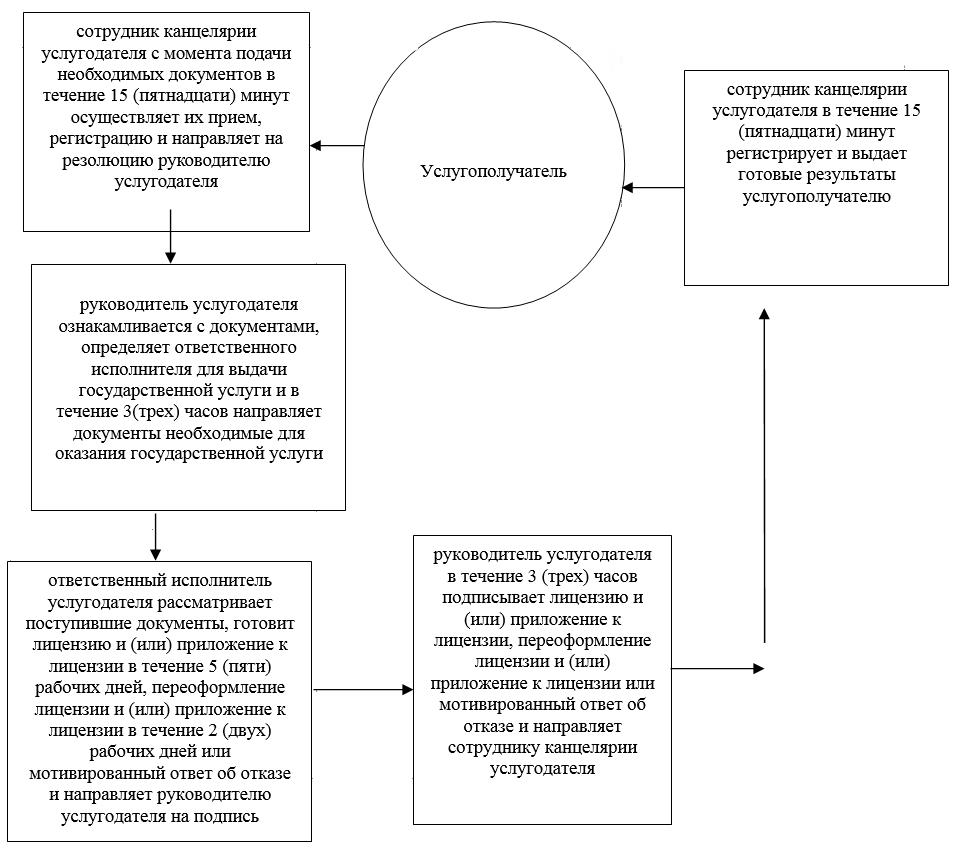  Блок-схема описания последовательности процедур (действий) между структурными подразделениями (сотрудниками) услугодателя с указанием длительности каждой процедуры (действия) при выдаче дубликата лицензии и (или) приложения к лицензии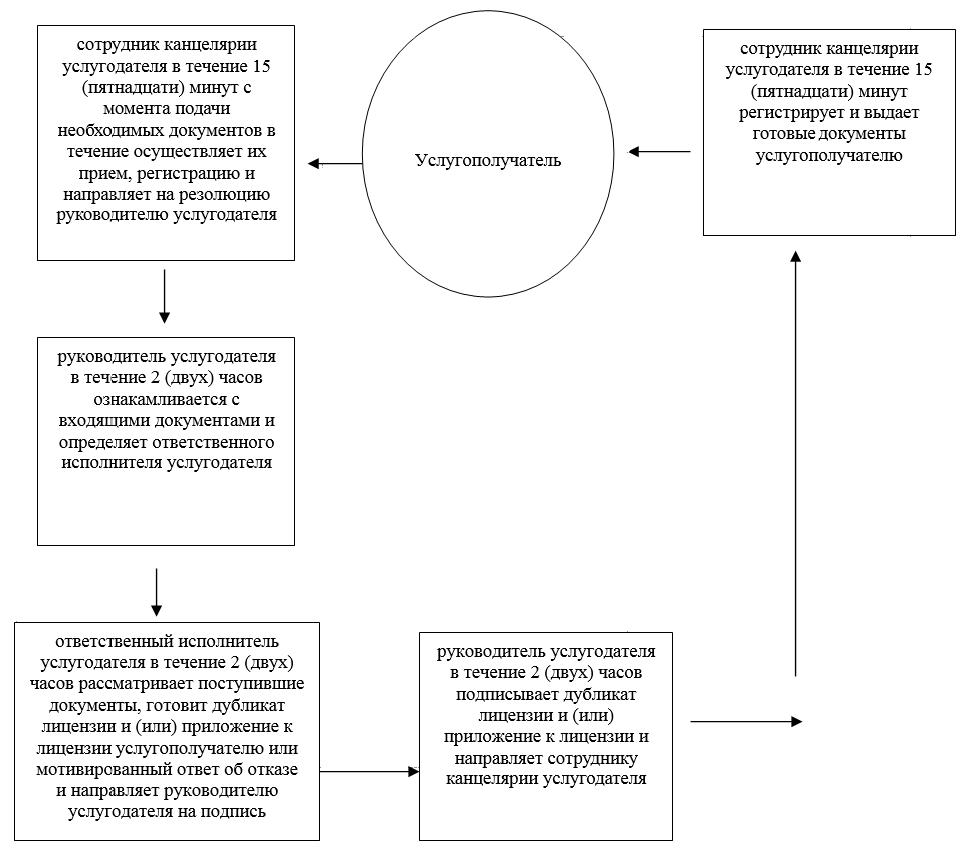  Справочник бизнес-процессов оказания государственной услуги
"Выдача лицензии, переоформление, выдача дубликатов лицензии на фармацевтическую деятельность"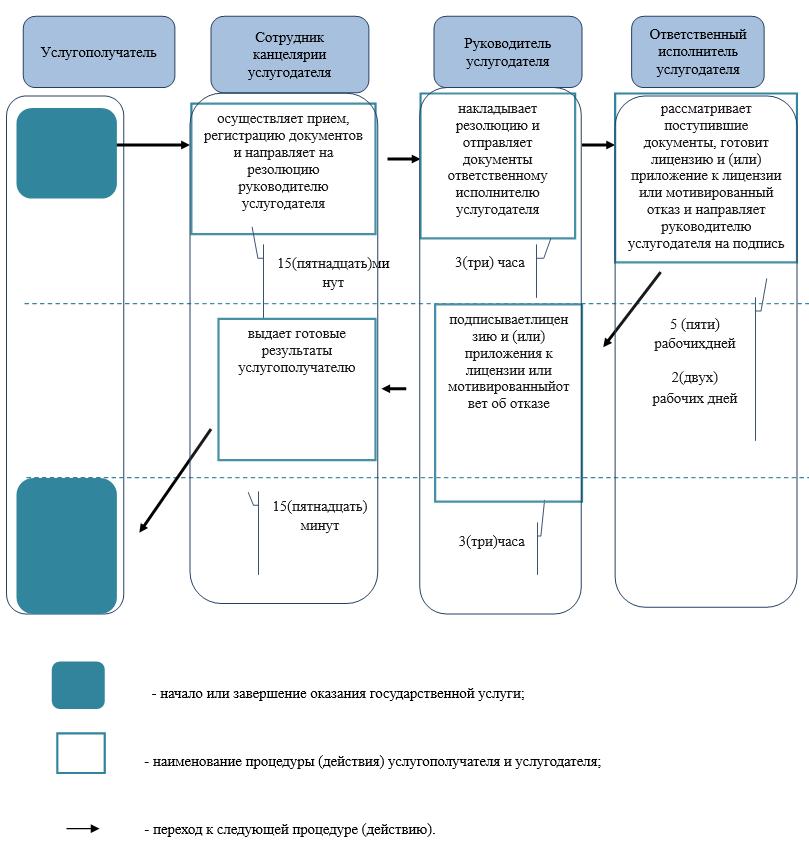  Справочник бизнес-процессов оказания государственной услуги
"Выдача лицензии, переоформление, выдача дубликатов лицензии на фармацевтическую деятельность"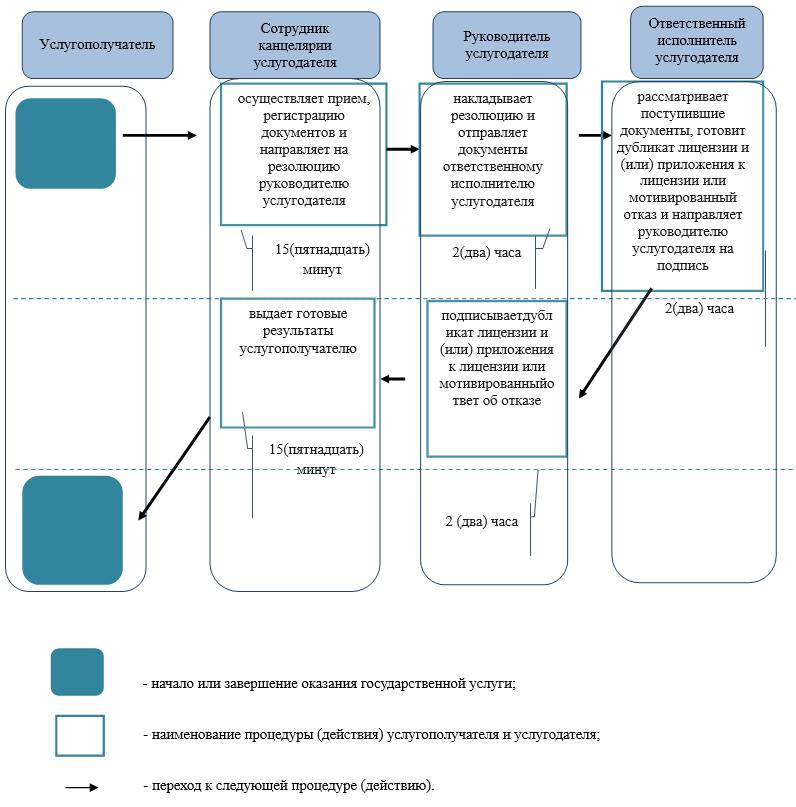  Диаграмма функционального взаимодействия при оказании
государственной услуги через портал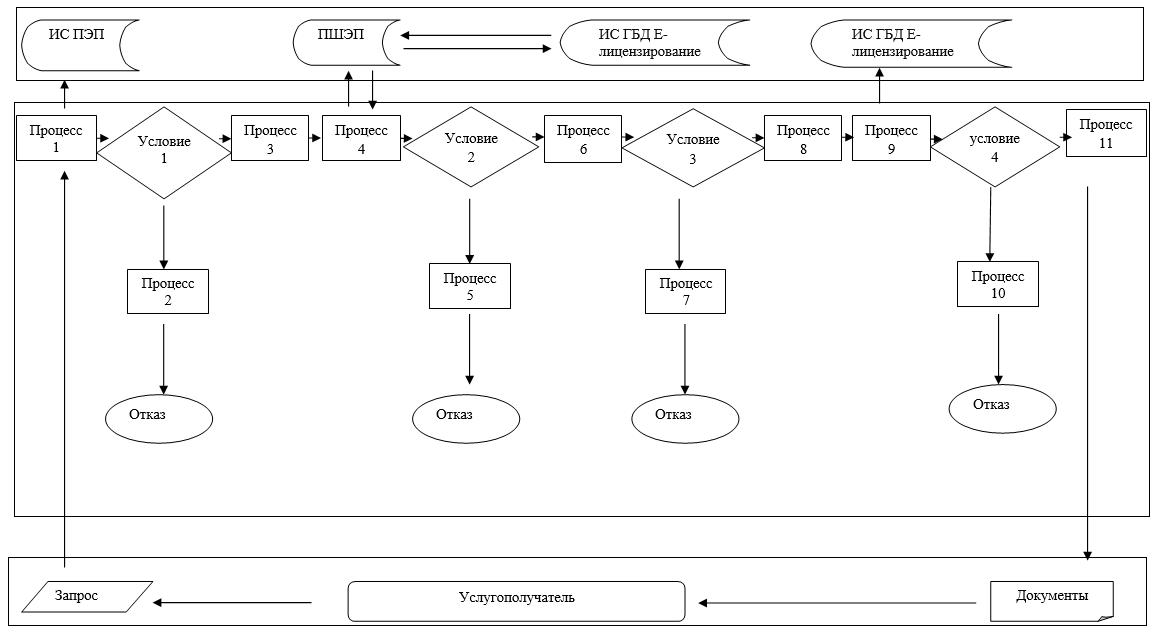  Регламент государственной услуги
"Выдача лицензий, переоформление, выдача дубликатов лицензии на деятельность, связанную с оборотом наркотических средств, психотропных веществ и прекурсоров в области здравоохранения"
1. Общие положения      1. Государственная услуга "Выдача лицензий, переоформление, выдача дубликатов лицензии на деятельность, связанную с оборотом наркотических средств, психотропных веществ и прекурсоров в области здравоохранения" (далее – государственная услуга).

      Государственная услуга оказывается государственным учреждением "Управление здравоохранения Западно-Казахстанской области" (далее - услугодатель), расположенный по адресу: город Уральск, проспект Достык-Дружбы 201, веб-порталом "электронного правительства" www.egov.kz (далее – портал), филиалом центра обслуживания населения республиканского государственного предприятия "Центра обслуживания населения" Комитета по контролю автоматизации государственных услуг и координации деятельности центровов обслуживания населения Министерства транспорта и коммуникации Республики Казахстан (далее – ЦОН), на основании Стандарта "Выдача лицензий, переоформление, выдача дубликатов лицензии на деятельность, связанную с оборотом наркотических средств, психотропных веществ и прекурсоров в области здравоохранения", утвержденным постановлением Правительства Республики Казахстан от 24 февраля 2014 года № 142 "Об Утверждении стандартов государственных услуг в сфере фармацевтической деятельности" (далее – Стандарт).

      2. Государственная услуга оказывается на платной основе юридическим лицам (далее – услугополучатель).

      При оказании государственной услуги услугополучатель оплачивает в бюджет по месту нахождения услугополучателя лицензионный сбор за право занятия деятельности в соответствии с Налоговым кодексом Республики Казахстан:

      1) при выдаче лицензии на деятельность, связанную с оборотом наркотических средств, психотропных веществ и прекурсоров в области здравоохранения составляет двадцать месячных расчетных показателей (далее – МРП);

      2) за переоформление лицензии составляет 10 процентов от ставки при выдаче лицензии, но не более 4 МРП;

      3) за выдачу дубликата лицензии составляет 100 процентов от ставки при выдаче лицензии.

      Оплата лицензионного сбора осуществляется в наличной и безналичной форме через банки второго уровня и организации, осуществляющие отдельные виды банковских операций.

      В случае подачи электронного запроса на получение государственной услуги через портал, оплата может осуществляться через платежный шлюз "электронного правительства" (далее – ПШЭП) или через банки второго уровня.

      3. Форма оказываемой государственной услуги: электронная (частично автоматизированная) и (или) бумажная.

      4. Результат оказания государственной услуги – выдача лицензий, переоформление, выдача дубликатов лицензии на деятельность, связанную с оборотом наркотических средств, психотропных веществ и прекурсоров в области здравоохранения, либо мотивированный ответ об отказе в оказании государственной услуги (далее - мотивированный ответ об отказе).

      В случае обращения услугополучателя за получением лицензии на бумажном носителе лицензия распечатывается и заверяется печатью и подписью руководителя услугодателя.

 2. Описание порядка действий структурных подразделений (сотрудников) услугодателя в процессе оказания государственной услуги      5. Основанием для начала процедуры (действия) по оказанию государственной услуги:

      наличие заявления при обращении к услугодателю;

      при обращении в ЦОН заявление по форме согласно приложениям 1 и 3 Стандарта;

      при обращении на портал является электронный запрос.

      6. Содержание каждой процедуры (действия), входящей в состав процесса оказания государственной услуги, длительность его выполнения:

      при получении лицензии и (или) приложения к лицензии, при переоформлении лицензии и (или) приложения к лицензии:

      1) услугополучатель предоставляет сотруднику канцелярии услугодателя документы согласно пункту 9 Стандарта;

      2) сотрудник канцелярии услугодателя с момента подачи необходимых документов в течение 15 (пятнадцати) минут осуществляет их прием, регистрацию и направляет на резолюцию руководителю услугодателя;

      3) руководитель услугодателя в течение 3 (трех) часов ознакамливается с документами, определяет ответственного исполнителя для выдачи государственной услуги и направляет документы необходимые для оказания государственной услуги;

      4) ответственный исполнитель услугодателя рассматривает поступившие документы, готовит лицензию и (или) приложение к лицензии в течение 5 (пяти) рабочих дней, переоформление лицензии и (или) приложение к лицензии в течение 2 (двух) рабочих дней или мотивированный ответ об отказе и направляет руководителю услугодателя на подпись;

      5) руководитель услугодателя в течение 3 (трех) часов подписывает лицензию и (или) приложение к лицензии, переоформление лицензии и (или) приложение к лицензии или мотивированный ответ об отказе и направляет сотруднику канцелярии услугодателя;

      6) сотрудник канцелярии услугодателя в течение 15 (пятнадцати) минут регистрирует и выдает готовые результаты услугополучателю;

      при выдаче дубликата лицензии и (или) приложения к лицензии:

      1) услугополучатель предоставляет сотруднику канцелярии услугодателя документы указанные в пункте 9 Стандарта;

      2) сотрудник канцелярии услугодателя в течение 15 (пятнадцати) минут с момента подачи необходимых документов в течение осуществляет их прием, регистрацию и направляет на резолюцию руководителю услугодателя;

      3) руководитель услугодателя ознакамливается с документами и в течение 2 (двух) часов определяет ответственного исполнителя услугодателя для выдачи государственной услуги;

      4) ответственный исполнитель услугодателя в течение 2 (двух) часов рассматривает поступившие документы, готовит дубликат лицензии и (или) приложение к лицензии услугополучателю или мотивированный ответ об отказе и направляет руководителю услугодателя на подпись;

      5) руководитель услугодателя в течение 2 (двух) часов подписывает дубликат лицензии и (или) приложение к лицензии и направляет сотруднику канцелярии услугодателя;

      6) сотрудник канцелярии услугодателя в течение 15 (пятнадцати) минут регистрирует и выдает готовые документы услугополучателю.

      7. Результат процедуры (действия) по оказанию государственной услуги, который служит основанием для начала выполнения следующей процедуры (действия): 

      1) принятие у услугополучателя документов и передача их руководителю услугодателя;

      2) назначение руководителем услугодателя ответственного исполнителя услугодателя и направление ему документов услугополучателя;

      3) подготовка ответственным исполнителем услугодателя лицензию и (или) приложение к лицензии, переоформление лицензии и (или) приложение к лицензии или мотивированный ответ об отказе;

      4) подписание руководителем услугодателя лицензию (или) приложение к лицензии; переоформление лицензии и (или) приложение к лицензии или мотивированный ответ об отказе;

      5) выдача готового результата государственной услуги услугополучателю сотрудником канцелярии услугодателя.

 3. Описание порядка взаимодействия структурных подразделений (сотрудников) услугодателя в процессе оказания государственной услуги      8. Перечень структурных подразделений (сотрудников) услугодателя, которые участвуют в процессе оказания государственной услуги:

      1) сотрудник канцелярии услугодателя;

      2) руководитель услугодателя;

      3) ответственный исполнитель услугодателя.

      9. Описание последовательности процедур (действий) структурными подразделениями (сотрудниками) с указанием длительности каждой процедуры (действия) сопровождается блок-схемой согласно приложениям 1 и 2 к регламенту государственной услуги "Выдача лицензий, переоформление, выдача дубликатов лицензии на деятельность, связанную с оборотом наркотических средств, психотропных веществ и прекурсоров в области здравоохранения" (далее - Регламент).

      10. Подробное описание последовательности процедур (действий) между структурными подразделениями (сотрудниками) услугодателя в процессе оказания государственной услуги отражается в справочнике бизнес-процессов оказания государственной услуги согласно приложениям 3 и 4 настоящего Регламента.

 4. Описание порядка взаимодействия с ЦОН и (или) иными услугодателями,
а также порядка использования информационных систем
в процессе оказания государственной услуги      11. Описание порядка обращения в ЦОН с указанием длительности каждой процедуры (действия):

      1) процесс 1 – ввод сотрудником ЦОН в информационную систему государственной базы данных (далее - ИС ГБД) "Е-лицензирование" логина и пароля (процесс авторизации) для оказания государственной услуги (1 минута);

      2) процесс 2 – выбор сотрудником ЦОН государственной услуги, указанной в настоящем Регламенте, вывод на экран формы запроса для оказания государственной услуги и ввод сотрудником ЦОН данных услугополучателя (1 минута);

      3) процесс 3 – направление запроса через шлюз электронного портала (далее - ШЭП) в государственной базе юридических лиц (далее - ГБД ЮЛ) о данных услугополучателя (2 минуты);

      4) условие 1 – проверка наличия данных в ГБД ЮЛ услугополучателя, единая налоговая информационная система (далее - ЕНИС) (1 минута);

      5) процесс 4 – формирование сообщения о невозможности получения данных в связи с отсутствием данных услугополучателя в ГБД ЮЛ, ЕНИС (1 минута);

      6) процесс 5 - заполнение сотрудником ЦОН формы запроса в части отметки о наличии документов в бумажной форме и сканирование документов, предоставленных услугополучателем, прикрепление их к форме запроса и удостоверение посредством электронной цифровой подписи (далее-ЭЦП) заполненной формы (введенных данных) запроса на оказание государственной услуги (2 минуты);

      7) процесс 6 – направление электронного документа (запроса услугополучателя), удостоверенного (подписанного) ЭЦП сотрудника ЦОН, через ШЭП в ИС ГБД "Е-лицензирование" (1 минута);

      8) процесс 7 – регистрация электронного документа в ИС ГБД "Е-лицензирование" (2 минуты);

      9) условие 2 – проверка (обработка) услугодателем соответствия приложенных получателем документов, указанных в Стандарте, и основаниям для оказания государственной услуги (2 минуты);

      10) процесс 8 - формирование сообщения об отказе в запрашиваемой государственной услуге в связи с имеющимися нарушениями в документах услугополучателя в ИС ГБД "Е-лицензирование" (1 минута);

      11) процесс 9 – получение услугополучателем через сотрудника ЦОН результата государственной услуги (электронная лицензия), сформированной ИС ГБД "Е-лицензирование" (1 минута).

      Диаграмма получения государственной услуги при обращении в ЦОН приведена согласно приложению 5 настоящего Регламента.

      12. Описание порядка обращения и последовательности процедур (действий) услугодателя и услугополучателя при оказании государственной услуги через портал:

      1) услугополучатель осуществляет регистрацию на портал с помощью своего регистрационного свидетельства электронной цифровой подписи (далее - ЭЦП), которое хранится в интернет-браузере компьютера услугополучателя (осуществляется для незарегистрированных услугополучателей на портале);

      2) процесс 1 – прикрепление в интернет-браузер компьютера услугополучателя регистрационного свидетельства ЭЦП, процесс ввода услугополучателем пароля (процесс авторизации) на портал для получения государственной услуги;

      3) условие 1 – проверка на портал подлинности данных о зарегистрированном услугополучателе через логин индивидуальный идентификационный номер (далее - ИИН) бизнес-идентификационный номер (далее - БИН) и пароль;

      4) процесс 2 – формирование порталом сообщения об отказе в авторизации в связи с имеющимися нарушениями в данных услугополучателя;

      5) процесс 3 – выбор услугополучателем государственной услуги, указанной в настоящем Регламенте, вывод на экран формы запроса для оказания государственной услуги и заполнение услугополучателем формы (ввод данных) с учетом ее структуры и форматных требований, прикреплением к форме запроса необходимых документов в электронном виде;

      6) процесс 4 – оплата государственной услуги на ПШЭП, а затем эта информация поступает в ИС ГБД "Е-лицензирование";

      7) условие 2 – проверка в ИС ГБД "Е-лицензирование" факта оплаты за оказание государственной услуги;

      8) процесс 5 – формирование сообщения об отказе в запрашиваемой государственной услуге, в связи с отсутствием оплаты за оказание электронной государственной услуги в ИС ГБД "Е-лицензирование";

      9) процесс 6 – выбор услугополучателем регистрационного свидетельства ЭЦП для удостоверения (подписания) запроса;

      10) условие 3 – проверка на портале срока действия регистрационного свидетельства ЭЦП и отсутствия в списке отозванных (аннулированных) регистрационных свидетельств, а также соответствия идентификационных данных между ИИН или БИН указанным в запросе, и ИИН или БИН указанным в регистрационном свидетельстве ЭЦП;

      11) процесс 7 – формирование сообщения об отказе в запрашиваемой государственной услуге в связи с не подтверждением подлинности ЭЦП услугополучателя;

      12) процесс 8 – удостоверение (подписание) посредством ЭЦП услугополучателя заполненной формы (введенных данных) запроса на оказание государственной услуги;

      13) процесс 9 – регистрация электронного документа (запроса услугополучателя) в ИС ГБД "Е-лицензирование";

      14) условие 4 – проверка услугодателем соответствия услугополучателя квалификационным требованиям и основаниям для оказания государственной услуги;

      15) процесс 10 – формирование сообщения об отказе в запрашиваемой государственной услуге в связи с имеющимися нарушениями в данных услугополучателя в ИС ГБД "Е-лицензирование";

      16) процесс 11 – получение услугополучателем результата государственной услуги (электронная лицензия), сформированной порталом.

      13. Диаграмма функционального взаимодействия при оказании государственной услуги через портал приведена согласно приложению 6 настоящего Регламента.

      14. Обжалование решений, действий (бездействия) услугодателя и (или) его должностных лиц, по вопросам оказания государственных услуг осуществляется в соответствии с разделом 3 Стандарта.

 Блок-схема описания последовательности процедур (действий) между структурными подразделениями (сотрудниками) услугодателя с указанием длительности каждой процедуры (действия) при выдаче лицензии и (или) приложения к лицензии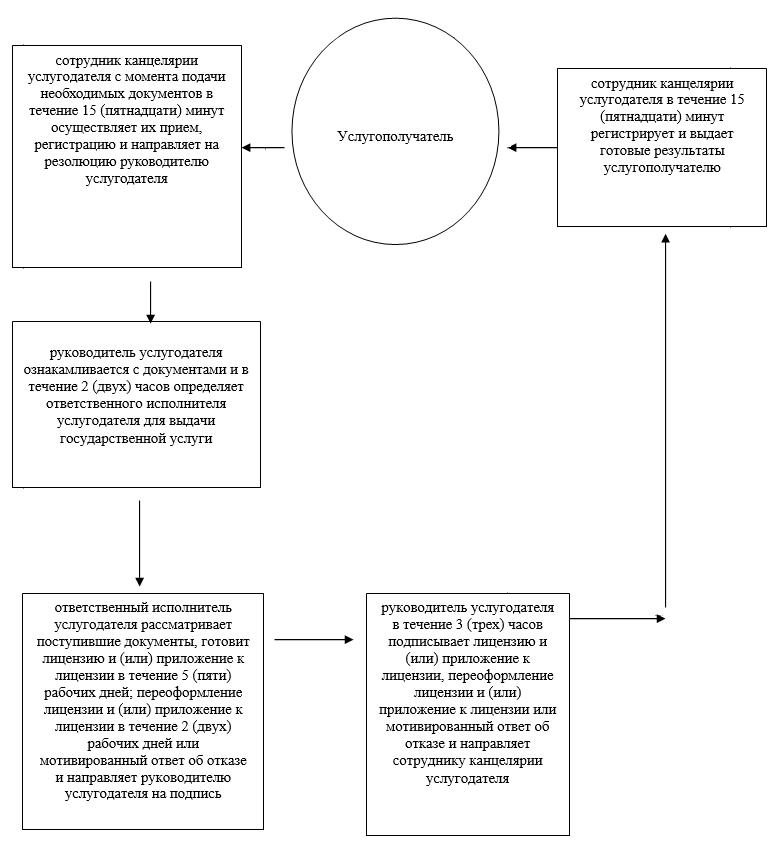  Блок-схема описания последовательности процедур (действий) между структурными подразделениями (сотрудниками) услугодателя с указанием длительности каждой процедуры (действия) при выдаче дубликата лицензии и (или) приложения к лицензии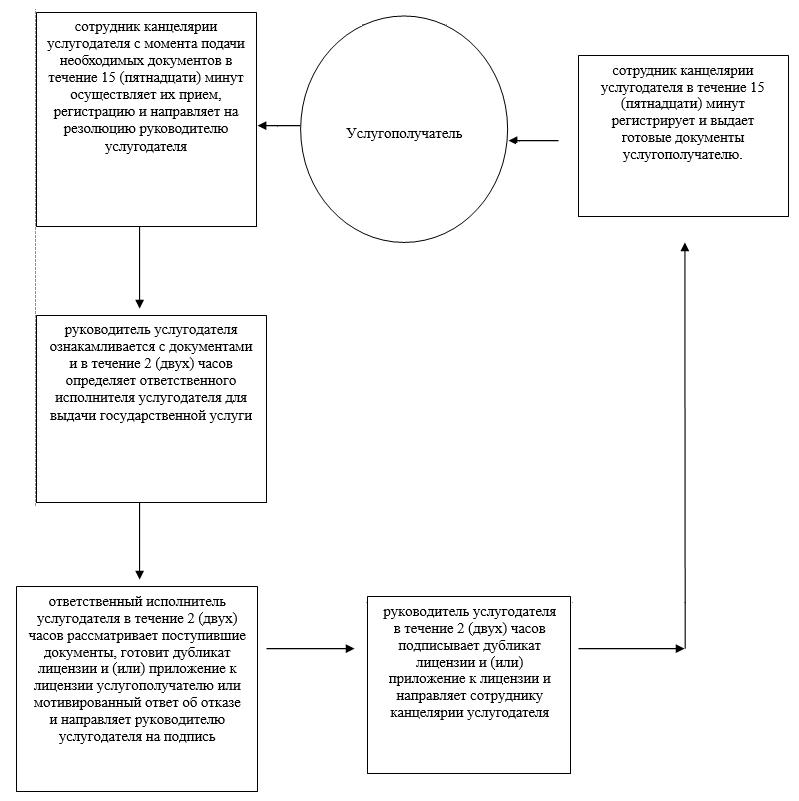  Справочник бизнес-процессов оказания государственной услуги
"Выдача лицензий, переоформление, выдача дубликатов лицензии на деятельность, связанную с оборотом наркотических средств, психотропных веществ и прекурсоров в области здравоохранения"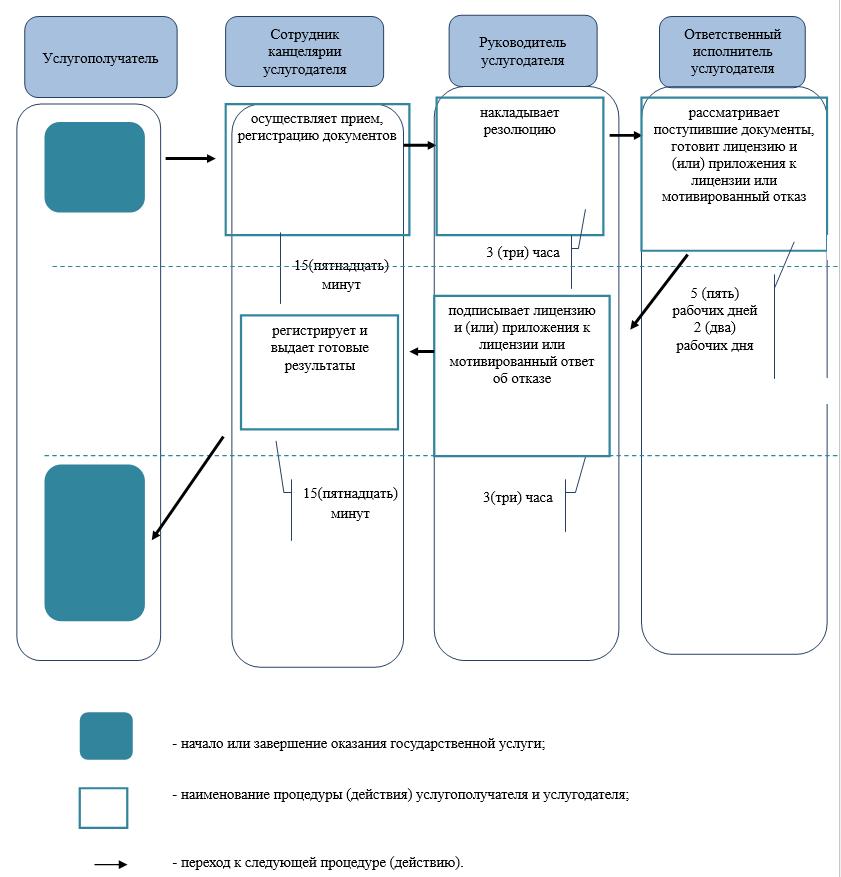  Справочник бизнес-процессов оказания государственной услуги
"Выдача лицензий, переоформление, выдача дубликатов лицензии на деятельность, связанную с оборотом наркотических средств, психотропных веществ и прекурсоров в области здравоохранения"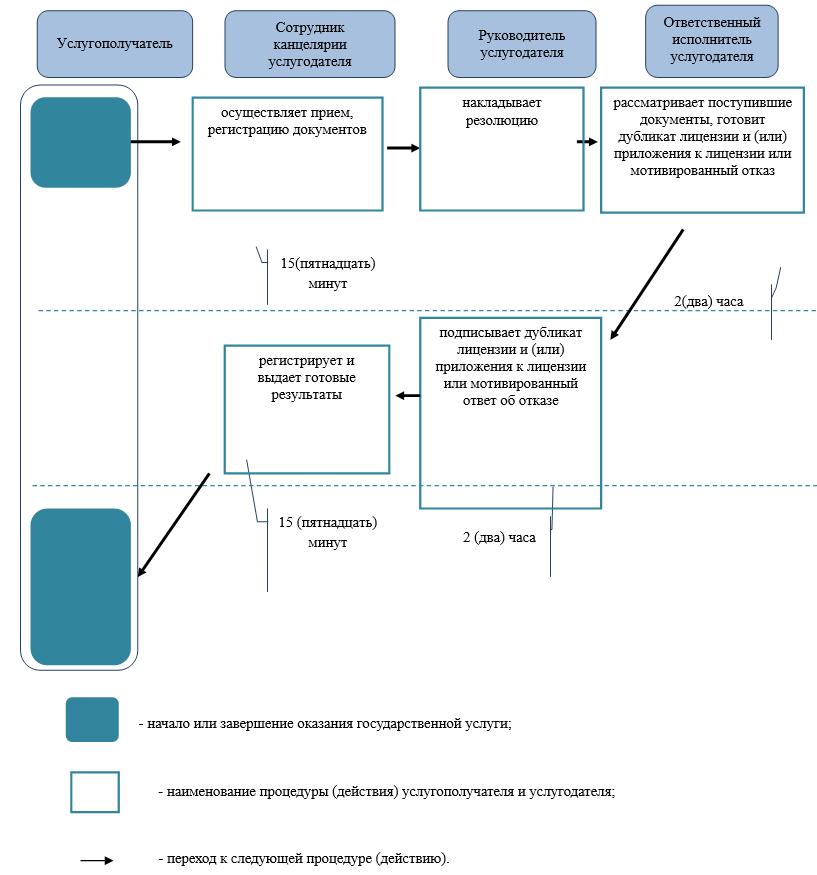  Диаграмма функционального взаимодействия при оказании государственной услуги через ЦОН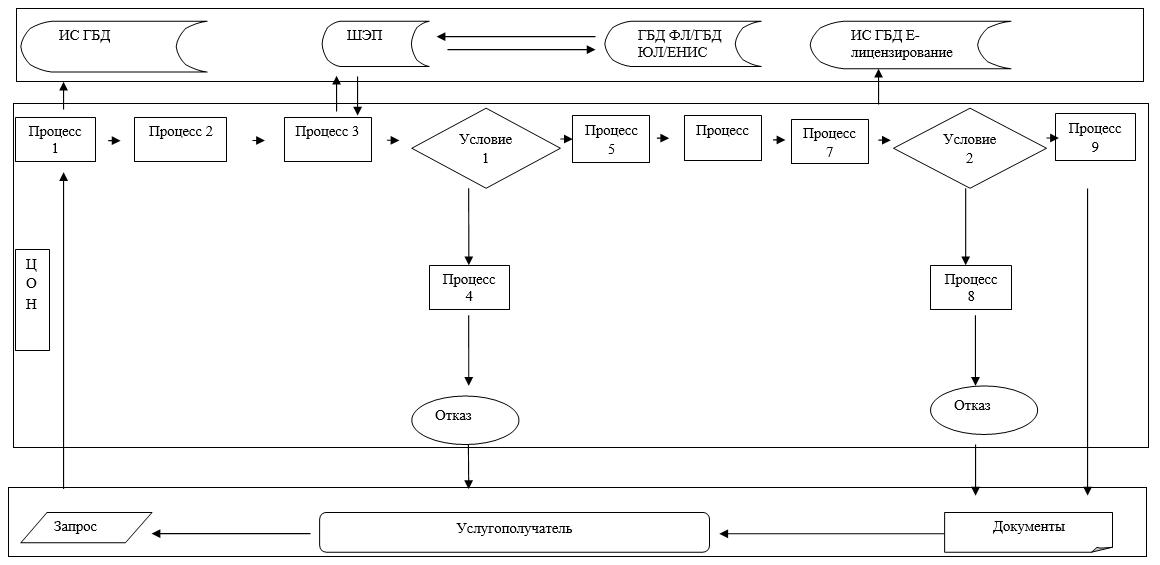  Диаграмма функционального взаимодействия при оказании государственной услуги через портал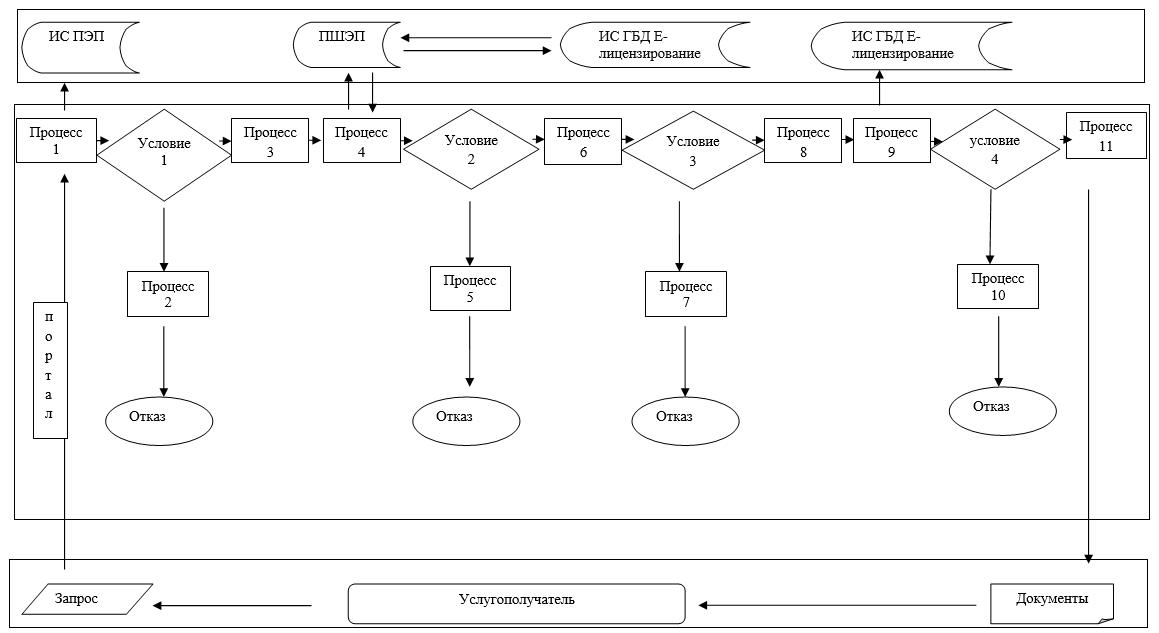 
					© 2012. РГП на ПХВ «Институт законодательства и правовой информации Республики Казахстан» Министерства юстиции Республики Казахстан
				
      Исполняющий обязанности
акима области

С. Шапкенов
Утвержден
постановлением акимата
Западно-Казахстанской области
от 30 сентября 2014 года № 260Приложение 1
к регламенту
государственной услуги
"Выдача лицензий,
переоформление,
выдача дубликатов лицензии
на фармацевтическую
деятельность"Приложение 2
к регламенту
государственной услуги
"Выдача лицензий,
переоформление,
выдача дубликатов лицензии
на фармацевтическую
деятельность"Приложение 3
к регламенту
государственной услуги
"Выдача лицензии,
переоформление,
выдача дубликатов лицензии
на фармацевтическую
деятельность"Приложение 4
к регламенту
государственной услуги
"Выдача лицензии,
переоформление,
выдача дубликатов лицензии
на фармацевтическую
деятельность"Приложение 5
к регламенту
государственной услуги
"Выдача лицензии,
переоформление,
выдача дубликатов лицензии
на фармацевтическую
деятельность"Утвержден
постановлением акимата
Западно-Казахстанской области
от 30 сентября 2014 года № 260Приложение 1
к регламенту
государственной услуги"Выдача лицензий,
переоформление, выдача
дубликатов лицензии на
деятельность, связанную с
оборотом наркотических средств,
психотропных веществ и
прекурсоров в области
здравоохранения"Приложение 2
к регламенту
государственной услуги
"Выдача лицензий,
переоформление, выдача
дубликатов лицензии на
деятельность, связанную с
оборотом наркотических средств,
психотропных веществ и
прекурсоров в области
здравоохранения"Приложение 3
к регламенту
государственной услуги
"Выдача лицензий,
переоформление, выдача
дубликатов лицензии на
деятельность, связанную с
оборотом наркотических средств,
психотропных веществ и
прекурсоров в области
здравоохранения"Приложение 4
к регламенту
государственной услуги
"Выдача лицензий,
переоформление, выдача
дубликатов лицензии на
деятельность, связанную с
оборотом наркотических средств,
психотропных веществ и
прекурсоров в области
здравоохранения"Приложение 5
к регламенту
государственной услуги
"Выдача лицензий,
переоформление, выдача
дубликатов лицензии на
деятельность, связанную с
оборотом наркотических средств,
психотропных веществ и
прекурсоров в области
здравоохранения"Приложение 6
к регламенту
государственной услуги
"Выдача лицензий,
переоформление, выдача
дубликатов лицензии на
деятельность, связанную с
оборотом наркотических средств,
психотропных веществ и
прекурсоров в области
здравоохранения"